Territory business size 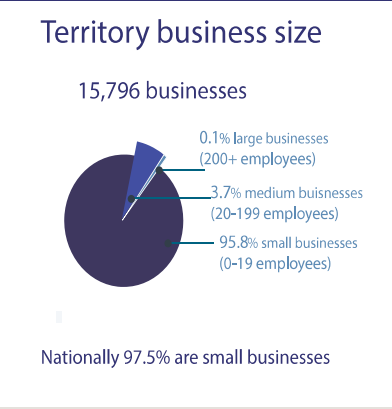 There were 15,796 businesses in the Territory as of June 20220.1% were large businesses with over 200 employees 3.7% were medium businesses with 20-199 employees95.8% were small businesses with 0-19 employees Nationally 97.5% of businesses were small businesses Business growth rate 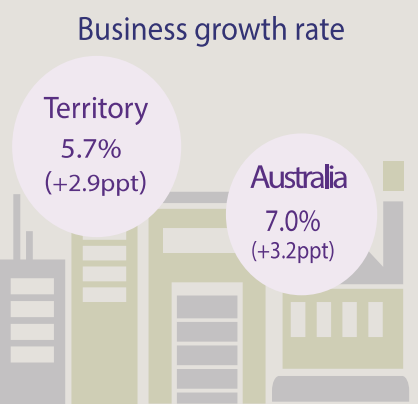 The number of businesses in the Territory increased by 5.7% over the 2021-22 financial year, this was an increase of 2.9 percentage points from the previous year. Nationally the number of businesses increased by 7.0% over the 2021-22 financial year, this was a 3.2 percentage point increase from the previous year. Businesses per 1,000 people by jurisdiction 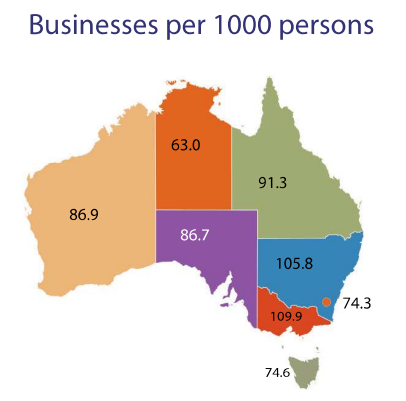 In WA there were 86.9 businesses per 1,000 people In SA there were 86.7 businesses per 1,000 peopleIn the NT there were 63 businesses per 1,000 peopleIn QLD there were 91.3 businesses per 1,000 peopleIn NSW there were 105.8 businesses per 1,000 peopleIn VIC there were 109.9 businesses per 1,000 peopleIn the ACT there were 74.3 businesses per 1,000 peopleIn TAS there were 74.6 businesses per 1,000 peopleSub categories of small businesses 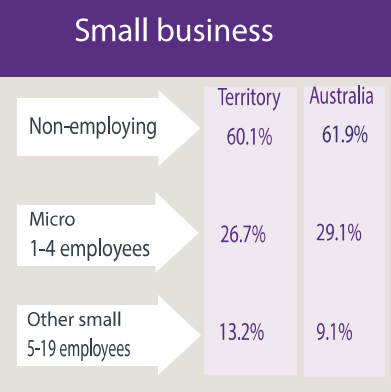 60% of Territory small businesses were non-employing, 61.9% nationally 26.7% of small businesses were micros businesses employing between 1-4 people, 29.1% nationally 13.2% of small businesses were other small businesses employing between 5-19 people, 9.1% nationally Business entry and exit rates 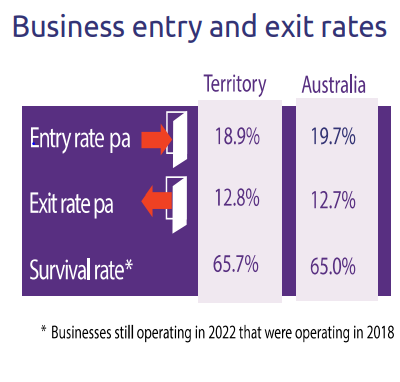 The business entry rate refers to businesses still operating in 2022 that were operating in 2018.The business entry rate in the NT was 18.9%, and 19.7% nationally The business exit rate in the NT was 12.8%, and 12.7% nationally The business survival rate in the NT was 65.7%, and 65% nationally Businesses by region 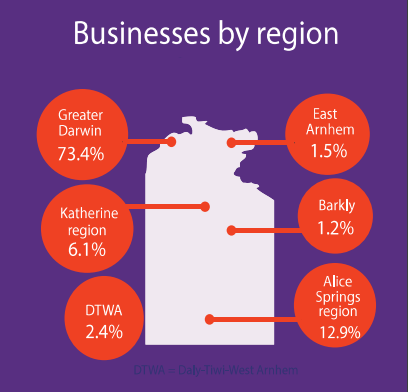 73.4% of the Territory’s businesses were in Greater Darwin 1.5% of the Territory’s businesses were in East Arnhem 6.1% of the Territory’s businesses were in the Katherine region 1.2% of the Territory’s businesses were in the Barkly 2.4% of the Territory’s businesses were in Daly-Tiwi-West Arnhem 12.9% of the Territory’s businesses were in the Alice Springs region Businesses by industry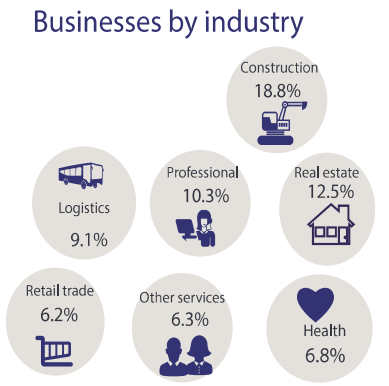 18.8% of businesses were in the construction industry 12.5% of businesses were in the real estate industry 10.3% of businesses were in the professional industry 9.1% of businesses were in the logistics industry 6.8% of businesses were in the health industry 6.3% of businesses were in the other services industry 6.2% of businesses were in the retail trade industry Business by turnover 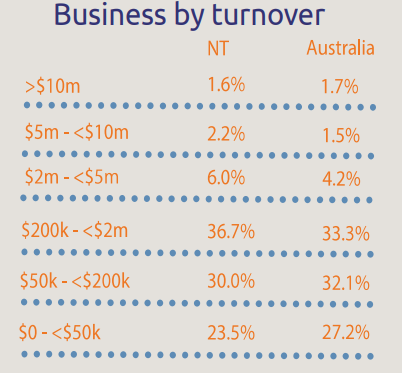 1.6% of Territory businesses had above a $10 million turnover, 1.7% nationally2.2% of Territory businesses had a turnover between $5 million and $10 million, 1.5% nationally6% of Territory businesses had a turnover between $2 million and $5 million, 4.2% nationally36.7% of Territory businesses had a turnover between $200 thousand and $2 million, 33.3% nationally 30% of Territory businesses had a turnover between $50 thousand and $200 thousand, 32.1% nationally 23.5% of Territory businesses had a turnover between $0 and $50 thousand, 27.2% nationally Employing businesses by industry 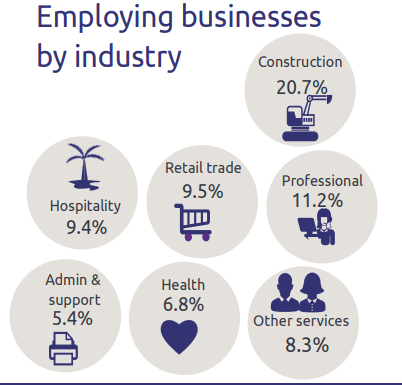 20.7% of employing businesses were in the construction industry 11.2% of employing businesses were in the professional industry 9.5% of employing businesses were in the retail trade industry 9.4% of businesses were in the hospitality industry 8.3% of businesses were in the other services industry 6.8% of businesses were in the health industry 5.4% of businesses were in the admin and support industry Department of Industry, Tourism and Trade
w: industry.nt.gov.au
t: 08 8999 5139